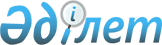 Об образовании избирательных участков на территории Егиндыкольского района
					
			Утративший силу
			
			
		
					Решение акима Егиндыкольского района Акмолинской области от 4 марта 2014 года № 4. Зарегистрировано Департаментом юстиции Акмолинской области 14 марта 2014 года № 4032. Утратило силу решением акима Егиндыкольского района Акмолинской области от 13 июля 2015 года № 2      Сноска. Утратило силу решением акима Егиндыкольского района Акмолинской области от 13.07.2015 № 2 (вводится в действие со дня официального опубликования).      Примечание РЦПИ.

      В тексте документа сохранена пунктуация и орфография оригинала.

      В соответствии со статьей 23 Конституционного закона Республики Казахстан от 28 сентября 1995 года «О выборах в Республике Казахстан», аким Егиндыкольского района РЕШИЛ:



      1. Образовать избирательные участки на территории Егиндыкольского района, согласно приложению.



      2. Решение вступает в силу со дня государственной регистрации в Департаменте юстиции Акмолинской области и вводится в действие со дня официального опубликования.      Аким Егиндыкольского района                А.Тайжанов      СОГЛАСОВАНО      Председатель Егиндыкольской

      районной территориальной

      избирательной комиссии                     Ильясов З.Ж.      СОГЛАСОВАНО      Главный врач государственного

      коммунального предприятия

      на праве хозяйственного ведения

      «Егиндыкольская центральная районная

      больница» при Управлении здравоохранения

      Акмолинской области                        Даулетов М.Р.

Приложение к решению    

акима Егиндыкольского района

от 4 марта 2014 года № 4   

Избирательные участки Егиндыкольского района

Избирательный участок № 311      Местонахождение: село Спиридоновка, улица Горького, 8, здание коммунального государственного учреждения «Армавирская средняя школа» акимата Егиндыкольского района, телефон 8 (716-42) 2-71-02

      Границы: село Спиридоновка.

Избирательный участок № 312      Местонахождение: село Бауманское, улица Баумана, 11-А, здание Дома культуры товарищества с ограниченной ответственностью «Бауманское 07», телефон 8 (716-42) 2-43-50

      Границы: село Бауманское.

Избирательный участок № 313      Местонахождение: село Бауманское, улица Школьная, 11, здание коммунального государственного учреждения «Бауманская средняя школа» акимата Егиндыкольского района, телефон 8 (716-42) 2-43-34

      Границы: село Бауманское, улица Абая - 1, 2, 3, 4, 5, 6, 7, 8, 9, 10, 11, 12, 13, 14, 15, 16, 17, 18, 19, 20; улица Тутикова - 1, 2, 3, 4, 5, 6, 7, 8, 9, 10, 11, 12, 13, 14, 15, 16.

Избирательный участок № 314      Местонахождение: село Егиндыколь, улица Победы, 10, здание государственного коммунального казенного предприятия «Егиндыкольский районный Дом культуры» при отделе внутренней политики, культуры и развития языков Егиндыкольского района, телефон 8 (716-42) 2-14-09

      Границы: село Егиндыколь, улица Гагарина - 2, 4, 6, 7, 8, 9, 10, 11, 12, 13, 14, 16, 17, 18, 22, 24, 26, 28, 29, 30, 31, 32, 33, 34, 35, 36, 37, 38, 39, 40, 41, 43; улица Ленина - 2, 4, 6, 8, 9, 10, 11, 12, 13, 14, 16, 18, 22, 25, 27, 28, 29, 30, 31, 32, 33, 34, 35, 36, 37, 38, 39, 40, 41, 42, 43, 44, 45, 46, 48, 50, 52, 54, 56; улица Комсомольская - 1, 2, 3, 4, 5, 6, 7, 8, 9, 11, 12, 13, 14, 15, 16; улица Мира - 1, 2, 3, 4, 5, 7, 9, 15, 16, 17, 18, 19, 21, 23; улица Победы - 11, 11а, 13, 15, 16, 17, 18, 19, 21, 23, 25, 27; улица Джамбула - 2, 4, 5, 6, 7, 8, 10, 11, 12, 14, 16, 18, 20; улица Октябрьская - 1, 3, 5, 8, 11; улица Спортивная - 1, 2, 3, 5, 6, 7, 8, 9, 11, 13, 15, 17, 19; улица Новая - 1, 2, 3, 4, 5, 6, 7, 8, 9, 10, 11, 12, 13, 14, 16, 18.

Избирательный участок № 315      Местонахождение: село Егиндыколь, улица Мира, 16а, здание государственного казенного коммунального предприятия «Детский сад «Балбобек» отдела образования, физической культуры и спорта Егиндыкольского района, телефон 8 (716-42) 2-12-60

      Границы: село Егиндыколь, улица Береговая - 1, 2, 3, 4, 5, 6, 7, 8, 9, 10, 11, 12, 13, 14, 15, 16, 17, 18, 19, 20, 21, 23, 25, 27, 29, 31, 33, 35, 37, 39, 41, 43; улица Приозерная -1, 2, 3, 4, 5, 6, 7, 8, 9, 10, 11; улица Набережная - 1, 2, 3, 4, 5, 6, 7, 8, 9, 10, 12; улица Молодежная - 1, 2, 3, 4, 5, 6, 7, 8, 9, 10, 11, 12, 13, 14, 15, 16, 17, 18, 19, 20, 21, 22, 23, 24, 25; улица Пушкина - 1, 2, 3, 4, 5, 6, 7, 8, 9, 10, 11, 12, 13, 14, 15, 16, 17, 18, 19, 20, 21, 22, 23, 24, 25, 26, 27, 28, 29, 30, 31, 32, 33, 34, 35, 37, 39, 41, 43, 45, 47.

Избирательный участок № 316      Местонахождение: село Егиндыколь, улица Гагарина, 27, административное здание товарищества с ограниченной ответственностью «Сельскохозяйственное предприятие «Шарафутдинов и К», телефон 8 (716-42) 2-14-57

      Границы: село Егиндыколь, улица Восточная - 1, 2, 3, 4, 5, 7, 8, 9, 10, 11, 12, 13, 14, 15, 16, 17, 18, 19, 20, 21, 22, 23, 24, 25, 26, 27, 28, 30, 32, 34, 36; улица Калинина - 1, 2, 3, 4, 5, 6, 7, 8, 9, 10, 11, 12, 13, 14, 15, 16, 17, 18, 19, 20, 21, 22, 23, 24, 25, 26, 27, 28, 29, 30, 31, 32, 33, 34, 35, 36, 37, 38, 39, 40; улица Целинная - 1, 2, 3, 4, 5, 6, 7, 8, 9, 10, 11, 13, 14, 15, 16, 17, 18, 19, 20, 21, 22, 23, 24, 25, 26, 27, 28, 29, 30, 32, 33, 34, 35, 37; улица Северная - 1, 2, 3, 4, 5, 6, 7, 8, 9, 10, 11, 12, 13, 14.

Избирательный участок № 317      Местонахождение: село Егиндыколь, улица Школьная, 6, здание коммунального государственного учреждения «Егиндыкольская средняя школа № 1» акимата Егиндыкольского района, телефон 8 (716-42) 2-14-94

      Границы: село Егиндыколь, улица Южная - 1, 2, 3, 4, 5, 6, 7, 8, 9, 10, 11, 12, 13, 14, 16, 18, 20; улица Кирова - 1, 2, 4, 6, 7, 8, 10, 12, 13, 14, 15, 16, 18, 20, 22; улица Транспортная - 1, 2, 3, 4, 5, 6, 7, 8, 9, 10, 11, 12, 13, 14, 15; улица Джакубаева - 1, 2, 3, 4, 5, 6, 7, 8, 9, 10, 11, 12, 13, 15; улица Стадионная - 1, 3, 5, 7, 9, 11, 13; улица Медиков - 1, 3, 5, 7, 9; Микрорайон - 1, 3, 5, 8, 9, 10, 11, 15, 19, 20.

Избирательный участок № 318      Местонахождение: село Егиндыколь, улица Калинина, 21, здание магазина индивидуального предпринимателя «Докей Бакытхан», телефон 8 (716-42) 2-20-48

      Границы: село Егиндыколь, улица Степная - 1, 2, 3, 4, 5, 6, 7, 8, 9, 10, 11, 13, 14, 16, 18, 22, 24, 26, 28, 32, 34.

Избирательный участок № 319      Местонахождение: село Егиндыколь, улица Школьная, 10, здание коммунального государственного учреждения «Егиндыкольская средняя школа № 2» акимата Егиндыкольского района, телефон 8 (716-42) 2-17-87

      Границы: село Егиндыколь, улица Нефтебазовская - 1, 2, 3, 4, 5, 6, 7, 9, 10, 11, 12, 13; улица Линейная - 1, 2, 3, 5а, 9, 9а, 11, 13, 15, 17, 23, 25; улица Зеленая - 1, 2, 3, 4, 5, 6, 7, 8, 9, 10, 11; улица Водопроводная - 1, 2, 3, 4, 5, 6, 7, 8, 9, 10, 12; улица Элеваторная - 1, 2, 3, 4, 5, 6, 7, 8, 9, 10, 12, 14, 16, 18; улица Абая - 1, 2, 3, 4, 1а; улица Станционная - 1, 2, 3, 4, 5, 8, 9, 10, 11, 12, 13, 14, 16, 18; улица Казахская - 1, 2, 3, 4, 5, 6, 7, 8, 9, 10, 11, 12, 13, 14, 15, 17, 19, 21.

Избирательный участок № 320      Местонахождение: село Егиндыколь, улица Казахская, 13, здание кафе «Ду Ди» индивидуального предпринимателя «Осипов Сапарбек Хамидуллинович», телефон 8 (716-42) 2-21-77

      Границы: село Егиндыколь, улица Пролетарская - 2, 3, 4, 5, 7, 9, 13; улица Дорожная - 1, 2, 3, 4, 5, 6.

Избирательный участок № 321      Местонахождение: село Абай, улица Новая, 7/2, здание коммунального государственного учреждения «Абайская начальная школа» акимата Егиндыкольского района, телефон 8 (716-49) 3-30-30

      Границы: село Абай.

Избирательный участок № 322      Местонахождение: село Буревестник, улица Орталык, 2, здание государственного учреждения «Аппарат акима села Буревестник Егиндыкольского района», телефон 8 (716-42) 2-20-32

      Границы: село Буревестник.

Избирательный участок № 323      Местонахождение: село Коржинколь, улица Школьная, 18, здание коммунального государственного учреждения «Днепропетровская средняя школа» акимата Егиндыкольского района, телефон 8 (716-42) 2-61-16

      Границы: село Коржинколь.

Избирательный участок № 324      Местонахождение: село Полтавское, улица Центральная, 16, здание коммунального государственного учреждения «Алакольская средняя школа» акимата Егиндыкольского района, телефон 8 (716-42) 2-33-05

      Границы: село Полтавское.

Избирательный участок № 325      Местонахождение: село Коркем, улица Коркем, 17, здание коммунального государственного учреждения «Коркемская основная школа» акимата Егиндыкольского района, телефон 8 (716-42) 2-33-03

      Границы: село Коркем.

Избирательный участок № 326      Местонахождение: село Жалманкулак, улица Ленина, 11, здание государственного учреждения «Аппарат акима Жалманкулакского сельского округа Егиндыкольского района», телефон 8 (716-42) 2-15-60

      Границы: село Жалманкулак.

Избирательный участок № 327      Местонахождение: село Жулдыз, улица Школьная, 1, здание Жулдызского медицинского пункта государственного коммунального предприятия на праве хозяйственного ведения «Егиндыкольская центральная районная больница при Управлении здравоохранения Акмолинской области», телефон 8 (716-42) 2-11-66

      Границы: село Жулдыз, село Коныртубек.

Избирательный участок № 328      Местонахождение: село Узынколь, улица Школьная, 29, здание коммунального государственного учреждения «Ушаковская средняя школа» акимата Егиндыкольского района, телефон 8 (716-42) 2-53-03

      Границы: село Узынколь.

Избирательный участок № 329      Местонахождение: село Тоганас, улица Ыбрая Алтынсарина, 40, здание коммунального государственного учреждения «Жанаконусская основная школа» акимата Егиндыкольского района, телефон 8 (716-42) 2-53-05

      Границы: село Тоганас.
					© 2012. РГП на ПХВ «Институт законодательства и правовой информации Республики Казахстан» Министерства юстиции Республики Казахстан
				